Presseinformation»Mörderisches Taubertal« von Heike WolpertMeßkirch, Juli 2021Naherholungsort auf Abwegen
Heike Wolpert zeigt in 14 Kurzkrimis die dunkle Seite des TaubertalsEingebettet in romantische Weinberge ist das Taubertal mit seinen Wäldern und Wiesen ein Paradies für Naturfreunde, Wanderer und Radler. Der Tauberradweg gilt gar als »Klassiker«, der das Taubertal zu einem unverwechselbar malerischen Fleckchen Erde macht. Lokalkulinarische Spezialitäten wie Wein, Bier und Grünkern sowie eine gehörige Portion kultureller Schätze, darunter Museen, Schlösser und Gärten, runden das »liebliche« Taubertal als attraktive Ferienregion ab. Doch auch diese Gegend birgt Gefahren, weiß Heike Wolpert und entdeckt für ihre LeserInnen die mörderischen Seiten der beliebtesten Ortschaften. Ob Tauberbischofsheim, Rothenburg oder Bad Mergentheim: Ihr Krimineller Freizeitführer »Mörderisches Taubertal« zeigt, dass in jedem noch so beschaulichen Örtchen auch Abgründe lauern und nicht alle Bewohner um die Aufrechterhaltung der Idylle bemüht sind. Die niedersten menschlichen Instinkte führen auch hier zu tödlichen Ergebnissen, egal ob beim Winzer, im Klostergarten oder auf Burg Wertheim. Eine Sammlung von Kurzkrimis, die ebenso vergnüglich und kurzweilig ist wie die Mordmethoden der einheimischen Übeltäter.Zum BuchDas Taubertal ist es eines der beliebtesten Ferienziele Deutschlands. Doch zuweilen geht es auch in dieser schönen Region mörderisch zu. Von Wertheim bis nach Rothenburg ob der Tauber, überall gibt es kriminelle Machenschaften: Alte Rechnungen werden mit tödlichem Ausgang beglichen, unliebsame Partner oder ungerechte Vorgesetzte sterben eines gewaltsamen Todes. Manche kommen allerdings auch davon – genau wie der ein oder andere Mörder …Die AutorinHeike Wolpert, Jahrgang 1966, lebt und arbeitet in Hannover. Abwechslung von ihrem Alltag als Businessanalystin bei einer großen Landesbank findet sie im Schreiben von Krimis in Kurz- und Langversion. An ihrer Reihe rund um den tierischen Schnüffler Kater Socke erfreuen sich Katzen- und Krimifreunde gleichermaßen. Durch den kriminellen Freizeitführer »Mörderisches aus Hannover« fand sie außerdem Gefallen am Verfassen von Kurzgeschichten und mit dem Krimi »Taubertaltod« entdeckte sie die Liebe zu ihrer Geburtsstadt Bad Mergentheim und der umliegenden Region neu. Beides zusammen führte zum vorliegenden Kurzgeschichtenband.Mörderisches TaubertalHeike Wolpert252 SeitenEUR 12,00 [D] / EUR 12,40 [A]ISBN 978-3-8392-0058-2Erscheinungstermin: 7. Juli 2021Kontaktadresse: Gmeiner-Verlag GmbH Petra AsprionIm Ehnried 588605 MeßkirchTelefon: 07575/2095-153Fax: 07575/2095-29petra.asprion@gmeiner-verlag.dewww.gmeiner-verlag.deCover und Porträtbild zum Download (Verlinkung hinterlegt)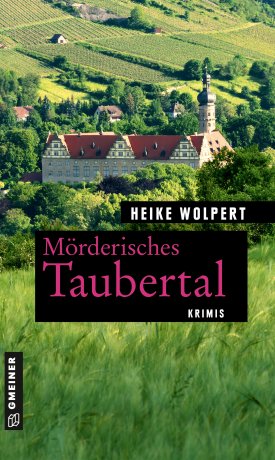 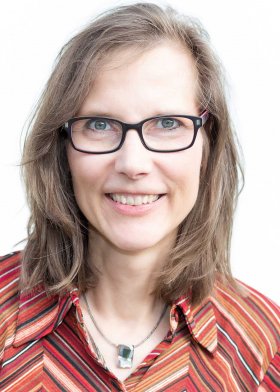                                                    © Marianne KaindlAnforderung von Rezensionsexemplaren:Heike Wolpert »Mörderisches Taubertal«, ISBN 978-3-8392-0058-2Absender:RedaktionAnsprechpartnerStraßeLand-PLZ OrtTelefon / TelefaxE-Mail